Daffodil International UniversityDepartment of Software Engineering (SWE)Office of the Chairman of Project/Thesis CommitteeAug 14, 2022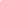 NOTICE: This is to notify that B.Sc students who have completed their Mid Defense for the course of Project/Thesis (SWE 431/SE-431/DS 431/RE 431/ CS 431) in Summer 2022 are asked to attend the workshop on Technical Writing at 01.30 pm on 24/08/2022 (Wednesday). Workshop Details:Dr. Fazle Elahi, Md. Shohel Arman, Khalid Been Badruzzaman Biplob	Senior Lecturer & Lecturer						 Member, Project/Thesis Committee 				Department of Software Engineering** Final Defense Will be held 15th October2022**NB: Everyone's participation is mandatory. Those who do not participate in the workshop cannot attend Final defense.**NB: For further Queries please given an email with this email address: khalid@daffodilvarsity.edu.bd, arman.swe@diu.edu.bd or Contact with this number: 01710404280, 01673383289Thesis Methodology WorkshopDate: 24/08/2022 (Wednesday)Time: 1:30 pm Keynote Speaker: Md. Fazla Elahe  LecturerDept. of Software Engineering Room No: 601ABProject or Internee Methodology WorkshopDate: 24/08/2022 (Wednesday)Time: 1:30 pm Keynote Speaker: Tapushe Rabaya TomaLecturer(Sr. Scale)Dept. of Software Engineering Room No: 612ABThesis Methodology WorkshopDate: 24/08/2022 (Wednesday)Time: 1:30 pm Keynote Speaker: Md. Fazla Elahe  LecturerDept. of Software Engineering Room No: 601ABProject or Internee Methodology WorkshopDate: 24/08/2022 (Wednesday)Time: 1:30 pm Keynote Speaker: Tapushe Rabaya TomaLecturer(Sr. Scale)Dept. of Software Engineering Room No: 612AB